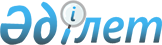 О распределении государственного образовательного заказа на подготовку специалистов с высшим и послевузовским образованием, а также с техническим и профессиональным, послесредним образованием в учебных заведениях Министерства культуры и спорта Республики Казахстан на 2015-2016 учебный годПриказ и.о. Министра культуры и спорта Республики Казахстан от 30 июля 2015 года № 261. Зарегистрирован в Министерстве юстиции Республики Казахстан 31 июля 2015 года № 11799

      Согласно подпункту 23-6) статьи 7 Закона Республики Казахстан «О культуре» от 15 декабря 2006 года, а также в целях реализации постановления Правительства Республики Казахстан от 17 июня 2015 года № 453 «Об утверждении государственного образовательного заказа на подготовку специалистов с высшим и послевузовским образованием, а также с техническим и профессиональным образованием в организациях образования, финансируемых из республиканского бюджета (за исключением организаций образования, осуществляющих подготовку специалистов для Вооруженных сил, других войск и воинских формирований, а также специальных государственных органов) на 2015-2016 учебный год», ПРИКАЗЫВАЮ:

      Сноска. Преамбула в редакции приказа Министра культуры и спорта РК от 10.09.2015 № 291 (вводится в действие со дня его первого официального опубликования).



      1. Распределить:

      1) государственный образовательный заказ на подготовку специалистов с высшим образованием в учебных заведениях в сфере культуры и искусства, финансируемых из республиканского бюджета, на 2015-2016 учебный год, согласно приложению 1 к настоящему приказу;

      2) государственный образовательный заказ на подготовку специалистов с послевузовским образованием в учебных заведениях в сфере культуры и искусства, финансируемых из республиканского бюджета, на 2015-2016 учебный год, согласно приложению 2 к настоящему приказу;

      3) государственный образовательный заказ на подготовку специалистов с техническим и профессиональным образованием в учебных заведениях в сфере культуры и искусства, финансируемых из республиканского бюджета, на 2015-2016 учебный год, согласно приложению 3 к настоящему приказу.



      2. Департаменту образовательной, научной деятельности и международного сотрудничества (Болатханұлы Д.) обеспечить:

      1) государственную регистрацию настоящего приказа в Министерстве юстиции Республики Казахстан;

      2) направление на официальное опубликование настоящего приказа после прохождения государственной регистрации в Министерстве юстиции Республики Казахстан;

      3) размещение настоящего приказа на интернет-ресурсе Министерства культуры и спорта Республики Казахстан;

      4) в течение 10 рабочих дней после государственной регистрации настоящего приказа в Министерстве юстиции Республики Казахстан представление в Департамент юридической службы Министерства культуры и спорта Республики Казахстан сведений об исполнений мероприятий, предусмотренных подпунктами 1), 2) и 3) пункта 2 настоящего приказа.



      3. Контроль за исполнением настоящего приказа возложить на вице-министра культуры и спорта Республики Казахстан Ахмедьярова Г.А.



      4. Настоящий приказ вводится в действие по истечении десяти календарных дней после дня его первого официального опубликования.      Исполняющий обязанности 

      Республики Казахстан                       Д. Болатханулы

Приложение 1             

к приказу исполняющего обязанности  

министра культуры и спорта      

Республики Казахстан         

от 30 июля 2015 года № 261     

       Государственный образовательный заказ на подготовку

    специалистов с высшим образованием в учебных заведениях в

  сфере культуры и искусства, финансируемых из республиканского

                 бюджета, на 2015-2016 учебный год

Приложение 2             

к приказу исполняющего обязанности  

министра культуры и спорта      

Республики Казахстан         

от 30 июля 2015 года № 261     

       Государственный образовательный заказ на подготовку

специалистов с послевузовским образованием в учебных заведениях

в сфере культуры и искусства, финансируемых из республиканского

                бюджета, на 2015-2016 учебный год      Сноска. Приложение 2 с изменениями, внесенными приказом Министра культуры и спорта РК от 10.09.2015 № 291 (вводится в действие со дня его первого официального опубликования).

Приложение 3             

к приказу исполняющего обязанности  

министра культуры и спорта      

Республики Казахстан         

от 30 июля 2015 года № 261     

        Государственный образовательный заказ на подготовку

специалистов с техническим и профессиональным образованием в

учебных заведениях в сфере культуры и искусства, финансируемых

     из республиканского бюджета, на 2015-2016 учебный год      Сноска. Приложение 3 с изменениями, внесенными приказом Министра культуры и спорта РК от 10.09.2015 № 291 (вводится в действие со дня его первого официального опубликования).
					© 2012. РГП на ПХВ «Институт законодательства и правовой информации Республики Казахстан» Министерства юстиции Республики Казахстан
				№ШифрНаименование специальностиНаименование специальностиКоличество мест в русской группеКоличество мест в казахской группеКоличество мест в казахской группеВсегоВсегоВсего1. Республиканское государственное учреждение «Казахский национальный университет искусств» Министерства культуры и спорта Республики Казахстан1. Республиканское государственное учреждение «Казахский национальный университет искусств» Министерства культуры и спорта Республики Казахстан1. Республиканское государственное учреждение «Казахский национальный университет искусств» Министерства культуры и спорта Республики Казахстан1. Республиканское государственное учреждение «Казахский национальный университет искусств» Министерства культуры и спорта Республики Казахстан1. Республиканское государственное учреждение «Казахский национальный университет искусств» Министерства культуры и спорта Республики Казахстан1. Республиканское государственное учреждение «Казахский национальный университет искусств» Министерства культуры и спорта Республики Казахстан1. Республиканское государственное учреждение «Казахский национальный университет искусств» Министерства культуры и спорта Республики Казахстан1. Республиканское государственное учреждение «Казахский национальный университет искусств» Министерства культуры и спорта Республики Казахстан1. Республиканское государственное учреждение «Казахский национальный университет искусств» Министерства культуры и спорта Республики Казахстан1. Республиканское государственное учреждение «Казахский национальный университет искусств» Министерства культуры и спорта Республики Казахстан15В010600Музыкальное образованиеМузыкальное образование16677725В020400КультурологияКультурология02222235В040100МузыковедениеМузыковедение33366645В040200Инструментальное исполнительствоИнструментальное исполнительство29303059595955В040300Вокальное искусствоВокальное искусство37710101065В040400Традиционное музыкальное искусствоТрадиционное музыкальное искусство4505054545475В040500ДирижированиеДирижирование2101012121285В040600РежиссураРежиссура5141419191995В040700Актерское искусствоАктерское искусство03232323232105В040800Искусство эстрадыИскусство эстрады21313151515115В040900ХореографияХореография788151515125В041000СценографияСценография41010141414135В041100КомпозицияКомпозиция200222145В041200Операторское искусствоОператорское искусство322555155В041300ЖивописьЖивопись344777165В041500СкульптураСкульптура022222175В041600ИскусствоведениеИскусствоведение299111111185В041700Декоративное искусствоДекоративное искусство277999195В042300Арт-менеджментАрт-менеджмент23355520ВсегоВсегоВсего742122122862862861.1 Квоты1.1 Квоты1.1 Квоты1.1 Квоты1.1 Квоты1.1 Квоты1.1 Квоты1.1 Квоты1.1 Квоты1.1 Квоты21Квота для детей сирот и оставшихся без попечения родителей Квота для детей сирот и оставшихся без попечения родителей 03333322Квота для инвалидов I, II групп, инвалидов детства, детей инвалидов (1%)Квота для инвалидов I, II групп, инвалидов детства, детей инвалидов (1%)03333323Квота лиц, приравненных по льготам и гарантиям к участникам и инвалидам Великой Отечественной войны (0,5%)Квота лиц, приравненных по льготам и гарантиям к участникам и инвалидам Великой Отечественной войны (0,5%)02222224Квота для лиц казахской национальности, не являющихся гражданами Республики Казахстан (2%)Квота для лиц казахской национальности, не являющихся гражданами Республики Казахстан (2%)06666625Всего квотВсего квотВсего квот0141414141426Всего по разделуВсего по разделуВсего по разделу742262263003003002. Республиканское государственное учреждение «Казахская национальная академия искусств имени Т.К. Жургенова» Министерства культуры и спорта Республики Казахстан2. Республиканское государственное учреждение «Казахская национальная академия искусств имени Т.К. Жургенова» Министерства культуры и спорта Республики Казахстан2. Республиканское государственное учреждение «Казахская национальная академия искусств имени Т.К. Жургенова» Министерства культуры и спорта Республики Казахстан2. Республиканское государственное учреждение «Казахская национальная академия искусств имени Т.К. Жургенова» Министерства культуры и спорта Республики Казахстан2. Республиканское государственное учреждение «Казахская национальная академия искусств имени Т.К. Жургенова» Министерства культуры и спорта Республики Казахстан2. Республиканское государственное учреждение «Казахская национальная академия искусств имени Т.К. Жургенова» Министерства культуры и спорта Республики Казахстан2. Республиканское государственное учреждение «Казахская национальная академия искусств имени Т.К. Жургенова» Министерства культуры и спорта Республики Казахстан2. Республиканское государственное учреждение «Казахская национальная академия искусств имени Т.К. Жургенова» Министерства культуры и спорта Республики Казахстан2. Республиканское государственное учреждение «Казахская национальная академия искусств имени Т.К. Жургенова» Министерства культуры и спорта Республики Казахстан2. Республиканское государственное учреждение «Казахская национальная академия искусств имени Т.К. Жургенова» Министерства культуры и спорта Республики Казахстан275В040400Традиционное музыкальное искусствоТрадиционное музыкальное искусство088888285В040600РежиссураРежиссура153434344949295В040700Актерское искусствоАктерское искусство193434345353305В040800Искусство эстрадыИскусство эстрады69991515315В040900ХореографияХореография47771111325В041000СценографияСценография51111111616335В041200Операторское искусствоОператорское искусство47771111345В041300ЖивописьЖивопись355588355В041400ГрафикаГрафика47771111365В041500СкульптураСкульптура044444375В041600ИскусствоведениеИскусствоведение02323232323385В041700Декоративное искусствоДекоративное искусство31212121515395В042100ДизайнДизайн34447740ВсегоВсегоВсего661651651652312312.1 Квоты2.1 Квоты2.1 Квоты2.1 Квоты2.1 Квоты2.1 Квоты2.1 Квоты2.1 Квоты2.1 Квоты2.1 Квоты41Квота для детей сирот и оставшихся без попечения родителей (1%)Квота для детей сирот и оставшихся без попечения родителей (1%)02222242Квота для инвалидов I, II групп, инвалидов детства, детей инвалидов (1%)Квота для инвалидов I, II групп, инвалидов детства, детей инвалидов (1%)02222243Квота лиц, приравненных по льготам и гарантиям к участникам и инвалидам Великой Отечественной войны (0,5%)Квота лиц, приравненных по льготам и гарантиям к участникам и инвалидам Великой Отечественной войны (0,5%)01111144Квота для лиц казахской национальности, не являющихся гражданами Республики Казахстан (2%)Квота для лиц казахской национальности, не являющихся гражданами Республики Казахстан (2%)04444445Всего квотВсего квотВсего квот09999946Всего по разделуВсего по разделуВсего по разделу661741741742402403. Республиканское государственное учреждение «Казахская национальная консерватория имени Курмангазы» Министерства культуры и спорта Республики Казахстан3. Республиканское государственное учреждение «Казахская национальная консерватория имени Курмангазы» Министерства культуры и спорта Республики Казахстан3. Республиканское государственное учреждение «Казахская национальная консерватория имени Курмангазы» Министерства культуры и спорта Республики Казахстан3. Республиканское государственное учреждение «Казахская национальная консерватория имени Курмангазы» Министерства культуры и спорта Республики Казахстан3. Республиканское государственное учреждение «Казахская национальная консерватория имени Курмангазы» Министерства культуры и спорта Республики Казахстан3. Республиканское государственное учреждение «Казахская национальная консерватория имени Курмангазы» Министерства культуры и спорта Республики Казахстан3. Республиканское государственное учреждение «Казахская национальная консерватория имени Курмангазы» Министерства культуры и спорта Республики Казахстан3. Республиканское государственное учреждение «Казахская национальная консерватория имени Курмангазы» Министерства культуры и спорта Республики Казахстан3. Республиканское государственное учреждение «Казахская национальная консерватория имени Курмангазы» Министерства культуры и спорта Республики Казахстан3. Республиканское государственное учреждение «Казахская национальная консерватория имени Курмангазы» Министерства культуры и спорта Республики Казахстан475В0401005В040100Музыковедение444448485В0402005В040200Инструментальное исполнительство412525252566495В0403005В040300Вокальное искусство101010101020505В0404005В040400Традиционное музыкальное искусство95858585867515В0405005В040500Дирижирование101212121222525В0411005В041100Композиция211113535В0423005В042300Арт-менеджмент5555510545В0106005В010600Музыкальное образование51010101015555В0103005В010300Педагогика и психология555551056ВсегоВсегоВсего911301301301302213.1 Квоты 3.1 Квоты 3.1 Квоты 3.1 Квоты 3.1 Квоты 3.1 Квоты 3.1 Квоты 3.1 Квоты 3.1 Квоты 3.1 Квоты 57Квота для инвалидов I, II групп, инвалидов детства, детей инвалидов (0,5%)22000258Квота лиц, приравненных по льготам и гарантиям к участникам и инвалидам Великой Отечественной войны (0,5%)11000159Квота для лиц казахской национальности, не являющихся гражданами Республики Казахстан (2%)11000160Квота для детей сирот (1%)55000561Всего квотВсего квотВсего квот99000962Всего по разделуВсего по разделуВсего по разделу10010013013013023063ИТОГО:ИТОГО:ИТОГО:770№ШифрНаименование специальностиНаименование специальностиКоличество мест по государственному заказу1. Магистратура1. Магистратура1. Магистратура1. Магистратура1. Магистратура1.1 Республиканское государственное учреждение «Казахский национальный университет искусств» Министерства культуры и спорта Республики Казахстан1.1 Республиканское государственное учреждение «Казахский национальный университет искусств» Министерства культуры и спорта Республики Казахстан1.1 Республиканское государственное учреждение «Казахский национальный университет искусств» Министерства культуры и спорта Республики Казахстан1.1 Республиканское государственное учреждение «Казахский национальный университет искусств» Министерства культуры и спорта Республики Казахстан1.1 Республиканское государственное учреждение «Казахский национальный университет искусств» Министерства культуры и спорта Республики Казахстан16М010600Музыкальное образование Музыкальное образование 126М020400КультурологияКультурология136М040100МузыковедениеМузыковедение146М040200Инструментальное исполнительствоИнструментальное исполнительство556М040300Вокальное искусствоВокальное искусство166М040400Традиционноемузыкальное искусствоТрадиционноемузыкальное искусство276М040500ДирижированиеДирижирование186М040600РежиссураРежиссура196М040900ХореографияХореография1106М041000СценографияСценография1116М041100КомпозицияКомпозиция1126М041200Операторское мастерствоОператорское мастерство1136М041300ЖивописьЖивопись1146М041600Искусствоведение Искусствоведение 215Всего по подразделуВсего по подразделуВсего по подразделу201.2 Республиканское государственное учреждение «Казахская национальная академия искусств имени Т.К. Жургенова» Министерства культуры и спорта Республики Казахстан1.2 Республиканское государственное учреждение «Казахская национальная академия искусств имени Т.К. Жургенова» Министерства культуры и спорта Республики Казахстан1.2 Республиканское государственное учреждение «Казахская национальная академия искусств имени Т.К. Жургенова» Министерства культуры и спорта Республики Казахстан1.2 Республиканское государственное учреждение «Казахская национальная академия искусств имени Т.К. Жургенова» Министерства культуры и спорта Республики Казахстан1.2 Республиканское государственное учреждение «Казахская национальная академия искусств имени Т.К. Жургенова» Министерства культуры и спорта Республики Казахстан16Исключен приказом Министра культуры и спорта РК от 10.09.2015 № 291 (вводится в действие со дня его первого официального опубликования).Исключен приказом Министра культуры и спорта РК от 10.09.2015 № 291 (вводится в действие со дня его первого официального опубликования).Исключен приказом Министра культуры и спорта РК от 10.09.2015 № 291 (вводится в действие со дня его первого официального опубликования).Исключен приказом Министра культуры и спорта РК от 10.09.2015 № 291 (вводится в действие со дня его первого официального опубликования).176М040600Режиссура Режиссура 5186М040700Актерское искусствоАктерское искусство3196М040800Искусство эстрады Искусство эстрады 2206М040900Хореография Хореография 2216М041000Сценография Сценография 222Исключен приказом Министра культуры и спорта РК от 10.09.2015 № 291 (вводится в действие со дня его первого официального опубликования).Исключен приказом Министра культуры и спорта РК от 10.09.2015 № 291 (вводится в действие со дня его первого официального опубликования).Исключен приказом Министра культуры и спорта РК от 10.09.2015 № 291 (вводится в действие со дня его первого официального опубликования).Исключен приказом Министра культуры и спорта РК от 10.09.2015 № 291 (вводится в действие со дня его первого официального опубликования).236М041300Живопись Живопись 1246М041400Графика Графика 225Исключен приказом Министра культуры и спорта РК от 10.09.2015 № 291 (вводится в действие со дня его первого официального опубликования).Исключен приказом Министра культуры и спорта РК от 10.09.2015 № 291 (вводится в действие со дня его первого официального опубликования).Исключен приказом Министра культуры и спорта РК от 10.09.2015 № 291 (вводится в действие со дня его первого официального опубликования).Исключен приказом Министра культуры и спорта РК от 10.09.2015 № 291 (вводится в действие со дня его первого официального опубликования).266М041600Искусствоведение Искусствоведение 2276М041700Декоративное искусство Декоративное искусство 128Исключен приказом Министра культуры и спорта РК от 10.09.2015 № 291 (вводится в действие со дня его первого официального опубликования).Исключен приказом Министра культуры и спорта РК от 10.09.2015 № 291 (вводится в действие со дня его первого официального опубликования).Исключен приказом Министра культуры и спорта РК от 10.09.2015 № 291 (вводится в действие со дня его первого официального опубликования).Исключен приказом Министра культуры и спорта РК от 10.09.2015 № 291 (вводится в действие со дня его первого официального опубликования).29Всего по подразделуВсего по подразделуВсего по подразделу201.3 Республиканское государственное учреждение «Казахская национальная консерватория имени Курмангазы» Министерства культуры и спорта Республики Казахстан1.3 Республиканское государственное учреждение «Казахская национальная консерватория имени Курмангазы» Министерства культуры и спорта Республики Казахстан1.3 Республиканское государственное учреждение «Казахская национальная консерватория имени Курмангазы» Министерства культуры и спорта Республики Казахстан1.3 Республиканское государственное учреждение «Казахская национальная консерватория имени Курмангазы» Министерства культуры и спорта Республики Казахстан1.3 Республиканское государственное учреждение «Казахская национальная консерватория имени Курмангазы» Министерства культуры и спорта Республики Казахстан30Исключен приказом Министра культуры и спорта РК от 10.09.2015 № 291 (вводится в действие со дня его первого официального опубликования).Исключен приказом Министра культуры и спорта РК от 10.09.2015 № 291 (вводится в действие со дня его первого официального опубликования).Исключен приказом Министра культуры и спорта РК от 10.09.2015 № 291 (вводится в действие со дня его первого официального опубликования).Исключен приказом Министра культуры и спорта РК от 10.09.2015 № 291 (вводится в действие со дня его первого официального опубликования).316М040200Инструментальное исполнительство Инструментальное исполнительство 6326М040300Вокальное искусствоВокальное искусство2336М040400Традиционное музыкальное искусствоТрадиционное музыкальное искусство3346М040500ДирижированиеДирижирование3356М041100Композиция Композиция 136Всего по подразделуВсего по подразделуВсего по подразделу1537Всего по разделуВсего по разделуВсего по разделу552. Докторантура PhD2. Докторантура PhD2. Докторантура PhD2. Докторантура PhD2. Докторантура PhD2.1 Республиканское государственное учреждение «Казахский национальный университет искусств» Министерства культуры и спорта Республики Казахстан2.1 Республиканское государственное учреждение «Казахский национальный университет искусств» Министерства культуры и спорта Республики Казахстан2.1 Республиканское государственное учреждение «Казахский национальный университет искусств» Министерства культуры и спорта Республики Казахстан2.1 Республиканское государственное учреждение «Казахский национальный университет искусств» Министерства культуры и спорта Республики Казахстан2.1 Республиканское государственное учреждение «Казахский национальный университет искусств» Министерства культуры и спорта Республики Казахстан386D010600Музыкальное образование Музыкальное образование 1396D040100Музыковедение Музыковедение 1406D040200Инструментальное исполнительство Инструментальное исполнительство 141Всего по подразделуВсего по подразделуВсего по подразделу32.2 Республиканское государственное учреждение «Казахская национальная академия искусств имени Т.К. Жургенова» Министерства культуры и спорта Республики Казахстан2.2 Республиканское государственное учреждение «Казахская национальная академия искусств имени Т.К. Жургенова» Министерства культуры и спорта Республики Казахстан2.2 Республиканское государственное учреждение «Казахская национальная академия искусств имени Т.К. Жургенова» Министерства культуры и спорта Республики Казахстан2.2 Республиканское государственное учреждение «Казахская национальная академия искусств имени Т.К. Жургенова» Министерства культуры и спорта Республики Казахстан2.2 Республиканское государственное учреждение «Казахская национальная академия искусств имени Т.К. Жургенова» Министерства культуры и спорта Республики Казахстан426D040600Режиссура Режиссура 343Исключен приказом Министра культуры и спорта РК от 10.09.2015 № 291 (вводится в действие со дня его первого официального опубликования).Исключен приказом Министра культуры и спорта РК от 10.09.2015 № 291 (вводится в действие со дня его первого официального опубликования).Исключен приказом Министра культуры и спорта РК от 10.09.2015 № 291 (вводится в действие со дня его первого официального опубликования).Исключен приказом Министра культуры и спорта РК от 10.09.2015 № 291 (вводится в действие со дня его первого официального опубликования).446D040800ИскусствоэстрадыИскусствоэстрады145Исключен приказом Министра культуры и спорта РК от 10.09.2015 № 291 (вводится в действие со дня его первого официального опубликования).Исключен приказом Министра культуры и спорта РК от 10.09.2015 № 291 (вводится в действие со дня его первого официального опубликования).Исключен приказом Министра культуры и спорта РК от 10.09.2015 № 291 (вводится в действие со дня его первого официального опубликования).Исключен приказом Министра культуры и спорта РК от 10.09.2015 № 291 (вводится в действие со дня его первого официального опубликования).46Исключен приказом Министра культуры и спорта РК от 10.09.2015 № 291 (вводится в действие со дня его первого официального опубликования).Исключен приказом Министра культуры и спорта РК от 10.09.2015 № 291 (вводится в действие со дня его первого официального опубликования).Исключен приказом Министра культуры и спорта РК от 10.09.2015 № 291 (вводится в действие со дня его первого официального опубликования).Исключен приказом Министра культуры и спорта РК от 10.09.2015 № 291 (вводится в действие со дня его первого официального опубликования).476D041600Искусствоведение Искусствоведение 4486D041700Декоративное искусствоДекоративное искусство149Всего по подразделуВсего по подразделуВсего по подразделу92.3 Республиканское государственное учреждение «Казахская национальная консерватория имени Курмангазы» Министерства культуры и спорта Республики Казахстан2.3 Республиканское государственное учреждение «Казахская национальная консерватория имени Курмангазы» Министерства культуры и спорта Республики Казахстан2.3 Республиканское государственное учреждение «Казахская национальная консерватория имени Курмангазы» Министерства культуры и спорта Республики Казахстан2.3 Республиканское государственное учреждение «Казахская национальная консерватория имени Курмангазы» Министерства культуры и спорта Республики Казахстан2.3 Республиканское государственное учреждение «Казахская национальная консерватория имени Курмангазы» Министерства культуры и спорта Республики Казахстан506D040200Инструментальное исполнительство11516D040400Традиционное музыкальное искусство1151-16D040500Дирижирование1152Всего по подразделуВсего по подразделу3353Всего по разделуВсего по разделу1515№ШифрШифрНаименование специальностейНаименование специальностейНаименование специальностейВсего мест по государственному заказуВсего мест по государственному заказуВ том числе группыВ том числе группыВ том числе группы№ШифрШифрНаименование специальностейНаименование специальностейНаименование специальностейВсего мест по государственному заказуВсего мест по государственному заказуна казахском языкена базе 9 классана базе 11 класса1. Республиканское государственное учреждение «Казахский национальный университет искусств» Министерства культуры и спорта Республики Казахстан1. Республиканское государственное учреждение «Казахский национальный университет искусств» Министерства культуры и спорта Республики Казахстан1. Республиканское государственное учреждение «Казахский национальный университет искусств» Министерства культуры и спорта Республики Казахстан1. Республиканское государственное учреждение «Казахский национальный университет искусств» Министерства культуры и спорта Республики Казахстан1. Республиканское государственное учреждение «Казахский национальный университет искусств» Министерства культуры и спорта Республики Казахстан1. Республиканское государственное учреждение «Казахский национальный университет искусств» Министерства культуры и спорта Республики Казахстан1. Республиканское государственное учреждение «Казахский национальный университет искусств» Министерства культуры и спорта Республики Казахстан1. Республиканское государственное учреждение «Казахский национальный университет искусств» Министерства культуры и спорта Республики Казахстан1. Республиканское государственное учреждение «Казахский национальный университет искусств» Министерства культуры и спорта Республики Казахстан1. Республиканское государственное учреждение «Казахский национальный университет искусств» Министерства культуры и спорта Республики Казахстан1. Республиканское государственное учреждение «Казахский национальный университет искусств» Министерства культуры и спорта Республики Казахстан104040000404000Инструментальное исполнительство и музыкальное искусство эстрады (по видам)Инструментальное исполнительство и музыкальное искусство эстрады (по видам)Инструментальное исполнительство и музыкальное искусство эстрады (по видам)54543123020405000 0405000 Хоровое дирижированиеХоровое дирижированиеХоровое дирижирование55350304060000 04060000 Теория музыкиТеория музыкиТеория музыки4424040407000 0407000 Пение (по видам)Пение (по видам)Пение (по видам)1212811150408000 0408000 Хореографическое искусство (артист балета)Хореографическое искусство (артист балета)Хореографическое искусство (артист балета)1010510060412000 0412000 Живопись, скульптура и графика (повидам)Живопись, скульптура и графика (повидам)Живопись, скульптура и графика (повидам)7747070413000 0413000 Декоративно прикладное искусство и народные промыслы (по профилю)Декоративно прикладное искусство и народные промыслы (по профилю)Декоративно прикладное искусство и народные промыслы (по профилю)442318ВсегоВсегоВсегоВсегоВсего9696556321.1 Квоты1.1 Квоты1.1 Квоты1.1 Квоты1.1 Квоты1.1 Квоты1.1 Квоты1.1 Квоты1.1 Квоты1.1 Квоты1.1 Квоты9Квота для детей сирот и оставшихся без попечения родителей Квота для детей сирот и оставшихся без попечения родителей Квота для детей сирот и оставшихся без попечения родителей Квота для детей сирот и оставшихся без попечения родителей Квота для детей сирот и оставшихся без попечения родителей 1101010Квота для инвалидов I, II групп, инвалидов детства, детей инвалидов (1%)Квота для инвалидов I, II групп, инвалидов детства, детей инвалидов (1%)Квота для инвалидов I, II групп, инвалидов детства, детей инвалидов (1%)Квота для инвалидов I, II групп, инвалидов детства, детей инвалидов (1%)Квота для инвалидов I, II групп, инвалидов детства, детей инвалидов (1%)1101011Квота для лиц казахской национальности, не являющихся гражданами Республики Казахстан (2%)Квота для лиц казахской национальности, не являющихся гражданами Республики Казахстан (2%)Квота для лиц казахской национальности, не являющихся гражданами Республики Казахстан (2%)Квота для лиц казахской национальности, не являющихся гражданами Республики Казахстан (2%)Квота для лиц казахской национальности, не являющихся гражданами Республики Казахстан (2%)2202012Всего квотВсего квотВсего квотВсего квотВсего квот4404013Всего по разделуВсего по разделуВсего по разделуВсего по разделуВсего по разделу100100556722. Республиканское государственное учреждение «Казахская национальная академия искусств имени Т. Жургенова» Министерства культуры и спорта Республики Казахстан2. Республиканское государственное учреждение «Казахская национальная академия искусств имени Т. Жургенова» Министерства культуры и спорта Республики Казахстан2. Республиканское государственное учреждение «Казахская национальная академия искусств имени Т. Жургенова» Министерства культуры и спорта Республики Казахстан2. Республиканское государственное учреждение «Казахская национальная академия искусств имени Т. Жургенова» Министерства культуры и спорта Республики Казахстан2. Республиканское государственное учреждение «Казахская национальная академия искусств имени Т. Жургенова» Министерства культуры и спорта Республики Казахстан2. Республиканское государственное учреждение «Казахская национальная академия искусств имени Т. Жургенова» Министерства культуры и спорта Республики Казахстан2. Республиканское государственное учреждение «Казахская национальная академия искусств имени Т. Жургенова» Министерства культуры и спорта Республики Казахстан2. Республиканское государственное учреждение «Казахская национальная академия искусств имени Т. Жургенова» Министерства культуры и спорта Республики Казахстан2. Республиканское государственное учреждение «Казахская национальная академия искусств имени Т. Жургенова» Министерства культуры и спорта Республики Казахстан2. Республиканское государственное учреждение «Казахская национальная академия искусств имени Т. Жургенова» Министерства культуры и спорта Республики Казахстан2. Республиканское государственное учреждение «Казахская национальная академия искусств имени Т. Жургенова» Министерства культуры и спорта Республики Казахстан1404090000409000Актерское искусствоАктерское искусствоАктерское искусство1414131401504120000412000Живопись, скульптура и графика (по видам)Живопись, скульптура и графика (по видам)Живопись, скульптура и графика (по видам)14149140160041300000413000Декоративно – прикладное искусство и народные промыслы (по профилю)Декоративно – прикладное искусство и народные промыслы (по профилю)Декоративно – прикладное искусство и народные промыслы (по профилю)1414121401704020000402000Дизайн (по профилю)Дизайн (по профилю)Дизайн (по профилю)1515101501704020000402000Дизайн (по профилю)Дизайн (по профилю)Дизайн (по профилю)18ВсегоВсегоВсегоВсегоВсего5757445702.1 Квоты2.1 Квоты2.1 Квоты2.1 Квоты2.1 Квоты2.1 Квоты2.1 Квоты2.1 Квоты2.1 Квоты2.1 Квоты2.1 Квоты19Квота для детей сирот и оставшихся без попечения родителей Квота для детей сирот и оставшихся без попечения родителей Квота для детей сирот и оставшихся без попечения родителей Квота для детей сирот и оставшихся без попечения родителей Квота для детей сирот и оставшихся без попечения родителей 1101020Квота для инвалидов I, II групп, инвалидов детства, детей инвалидов (1%)Квота для инвалидов I, II групп, инвалидов детства, детей инвалидов (1%)Квота для инвалидов I, II групп, инвалидов детства, детей инвалидов (1%)Квота для инвалидов I, II групп, инвалидов детства, детей инвалидов (1%)Квота для инвалидов I, II групп, инвалидов детства, детей инвалидов (1%)1101021Квота для лиц казахской национальности, не являющихся гражданами Республики Казахстан (2%)Квота для лиц казахской национальности, не являющихся гражданами Республики Казахстан (2%)Квота для лиц казахской национальности, не являющихся гражданами Республики Казахстан (2%)Квота для лиц казахской национальности, не являющихся гражданами Республики Казахстан (2%)Квота для лиц казахской национальности, не являющихся гражданами Республики Казахстан (2%)1101022Всего квотВсего квотВсего квотВсего квотВсего квот3303023Всего по разделуВсего по разделуВсего по разделуВсего по разделуВсего по разделу60604460024 ИТОГО:24 ИТОГО:24 ИТОГО:24 ИТОГО:24 ИТОГО:24 ИТОГО:1601603. Республиканское государственное казенное предприятие «Алматинский колледж декоративно-прикладного искусства имени О. Тансыкбаева» Министерства культуры и спорта Республики Казахстан3. Республиканское государственное казенное предприятие «Алматинский колледж декоративно-прикладного искусства имени О. Тансыкбаева» Министерства культуры и спорта Республики Казахстан3. Республиканское государственное казенное предприятие «Алматинский колледж декоративно-прикладного искусства имени О. Тансыкбаева» Министерства культуры и спорта Республики Казахстан3. Республиканское государственное казенное предприятие «Алматинский колледж декоративно-прикладного искусства имени О. Тансыкбаева» Министерства культуры и спорта Республики Казахстан3. Республиканское государственное казенное предприятие «Алматинский колледж декоративно-прикладного искусства имени О. Тансыкбаева» Министерства культуры и спорта Республики Казахстан3. Республиканское государственное казенное предприятие «Алматинский колледж декоративно-прикладного искусства имени О. Тансыкбаева» Министерства культуры и спорта Республики Казахстан3. Республиканское государственное казенное предприятие «Алматинский колледж декоративно-прикладного искусства имени О. Тансыкбаева» Министерства культуры и спорта Республики Казахстан3. Республиканское государственное казенное предприятие «Алматинский колледж декоративно-прикладного искусства имени О. Тансыкбаева» Министерства культуры и спорта Республики Казахстан3. Республиканское государственное казенное предприятие «Алматинский колледж декоративно-прикладного искусства имени О. Тансыкбаева» Министерства культуры и спорта Республики Казахстан3. Республиканское государственное казенное предприятие «Алматинский колледж декоративно-прикладного искусства имени О. Тансыкбаева» Министерства культуры и спорта Республики Казахстан3. Республиканское государственное казенное предприятие «Алматинский колледж декоративно-прикладного искусства имени О. Тансыкбаева» Министерства культуры и спорта Республики Казахстан250412013041201304120130412013Живопись, скульптура и графика: квалификация «Художник»55350260412023041202304120230412023Живопись, скульптура и графика: Квалификация «Художник-скульптор»55350270411053041105304110530411053Театрально-декоративное искусство: квалификация «Художник-декоратор»55350280413163041316304131630413163Декоративно –прикладное искусство и народные промыслы: квалификация «Художник»222215220290402000040200004020000402000Дизайн

(по профилю)20201020030ВсегоВсегоВсегоВсегоВсего5757345703.1 Квоты 3.1 Квоты 3.1 Квоты 3.1 Квоты 3.1 Квоты 3.1 Квоты 3.1 Квоты 3.1 Квоты 3.1 Квоты 3.1 Квоты 3.1 Квоты 31Квота для детей сирот и оставшихся без попечения родителей Квота для детей сирот и оставшихся без попечения родителей Квота для детей сирот и оставшихся без попечения родителей Квота для детей сирот и оставшихся без попечения родителей Квота для детей сирот и оставшихся без попечения родителей 1101032Квота для инвалидов I, II групп, инвалидов детства, детей инвалидов (1%)Квота для инвалидов I, II групп, инвалидов детства, детей инвалидов (1%)Квота для инвалидов I, II групп, инвалидов детства, детей инвалидов (1%)Квота для инвалидов I, II групп, инвалидов детства, детей инвалидов (1%)Квота для инвалидов I, II групп, инвалидов детства, детей инвалидов (1%)1101033Квота для лиц казахской национальности, не являющихся гражданами Республики Казахстан (2%)Квота для лиц казахской национальности, не являющихся гражданами Республики Казахстан (2%)Квота для лиц казахской национальности, не являющихся гражданами Республики Казахстан (2%)Квота для лиц казахской национальности, не являющихся гражданами Республики Казахстан (2%)Квота для лиц казахской национальности, не являющихся гражданами Республики Казахстан (2%)1101034Всего квотВсего квотВсего квотВсего квотВсего квот3303035Всего по разделуВсего по разделуВсего по разделуВсего по разделуВсего по разделу6060346004. Республиканское государственное казенное предприятие «Алматинский музыкальный колледж имени П.И. Чайковского» Министерства культуры и спорта Республики Казахстан4. Республиканское государственное казенное предприятие «Алматинский музыкальный колледж имени П.И. Чайковского» Министерства культуры и спорта Республики Казахстан4. Республиканское государственное казенное предприятие «Алматинский музыкальный колледж имени П.И. Чайковского» Министерства культуры и спорта Республики Казахстан4. Республиканское государственное казенное предприятие «Алматинский музыкальный колледж имени П.И. Чайковского» Министерства культуры и спорта Республики Казахстан4. Республиканское государственное казенное предприятие «Алматинский музыкальный колледж имени П.И. Чайковского» Министерства культуры и спорта Республики Казахстан4. Республиканское государственное казенное предприятие «Алматинский музыкальный колледж имени П.И. Чайковского» Министерства культуры и спорта Республики Казахстан4. Республиканское государственное казенное предприятие «Алматинский музыкальный колледж имени П.И. Чайковского» Министерства культуры и спорта Республики Казахстан4. Республиканское государственное казенное предприятие «Алматинский музыкальный колледж имени П.И. Чайковского» Министерства культуры и спорта Республики Казахстан4. Республиканское государственное казенное предприятие «Алматинский музыкальный колледж имени П.И. Чайковского» Министерства культуры и спорта Республики Казахстан4. Республиканское государственное казенное предприятие «Алматинский музыкальный колледж имени П.И. Чайковского» Министерства культуры и спорта Республики Казахстан4. Республиканское государственное казенное предприятие «Алматинский музыкальный колледж имени П.И. Чайковского» Министерства культуры и спорта Республики Казахстан36040401304040130404013Инструментальное исполнительство и музыкальное искусство эстрады: квалификация «Преподаватель детской музыкальной школы, концертмейстер»Инструментальное исполнительство и музыкальное искусство эстрады: квалификация «Преподаватель детской музыкальной школы, концертмейстер»6636037040402304040230404023Инструментальное исполнительство и музыкальное искусство эстрады: Квалификация «Преподаватель детской музыкальной школы, артист (руководитель) оркестра, ансамбля»Инструментальное исполнительство и музыкальное искусство эстрады: Квалификация «Преподаватель детской музыкальной школы, артист (руководитель) оркестра, ансамбля»23231823038040403304040330404033Инструментальное исполнительство и музыкальное искусство эстрады: Квалификация «Преподаватель детской музыкальной школы, артист (руководитель) оркестра, народных инструментов»Инструментальное исполнительство и музыкальное искусство эстрады: Квалификация «Преподаватель детской музыкальной школы, артист (руководитель) оркестра, народных инструментов»34342834039040404304040430404043Инструментальное исполнительство и музыкальное искусство эстрады: Квалификация

«Преподаватель детской музыкальной школы, артист (руководитель) оркестра, эстрадных инструментов»Инструментальное исполнительство и музыкальное искусство эстрады: Квалификация

«Преподаватель детской музыкальной школы, артист (руководитель) оркестра, эстрадных инструментов»5545040040501304050130405013Хоровое

дирижирование: квалификация «Преподаватель хормейстер»Хоровое

дирижирование: квалификация «Преподаватель хормейстер»16161216041040601304060130406013Теория музыки: квалификация: «Преподаватель детской музыкальной школы»Теория музыки: квалификация: «Преподаватель детской музыкальной школы»44-4042040701304070130407013Пение: квалификация 

«Артист академического пения, солист ансамбля»Пение: квалификация 

«Артист академического пения, солист ансамбля»9969043040702304070230407023Квалификация

«Преподаватель детской музыкальной школы, артист народного пения с домброй»Квалификация

«Преподаватель детской музыкальной школы, артист народного пения с домброй»2222044040703304070330407033Квалификация

«Преподаватель детской музыкальной школы, артист эстрадного пения»Квалификация

«Преподаватель детской музыкальной школы, артист эстрадного пения»2222045ВсегоВсегоВсегоВсегоВсего1001007510004.1 Квоты4.1 Квоты4.1 Квоты4.1 Квоты4.1 Квоты4.1 Квоты4.1 Квоты4.1 Квоты4.1 Квоты4.1 Квоты4.1 Квоты46Квота для детей сирот и оставшихся без попечения родителей Квота для детей сирот и оставшихся без попечения родителей Квота для детей сирот и оставшихся без попечения родителей Квота для детей сирот и оставшихся без попечения родителей Квота для детей сирот и оставшихся без попечения родителей 1101047Квота для инвалидов I, II групп, инвалидов детства, детей инвалидов (1%)Квота для инвалидов I, II групп, инвалидов детства, детей инвалидов (1%)Квота для инвалидов I, II групп, инвалидов детства, детей инвалидов (1%)Квота для инвалидов I, II групп, инвалидов детства, детей инвалидов (1%)Квота для инвалидов I, II групп, инвалидов детства, детей инвалидов (1%)1101048Квота для лиц казахской национальности, не являющихся гражданами Республики Казахстан (2%)Квота для лиц казахской национальности, не являющихся гражданами Республики Казахстан (2%)Квота для лиц казахской национальности, не являющихся гражданами Республики Казахстан (2%)Квота для лиц казахской национальности, не являющихся гражданами Республики Казахстан (2%)Квота для лиц казахской национальности, не являющихся гражданами Республики Казахстан (2%)2202049Всего квотВсего квотВсего квотВсего квотВсего квот4404050Всего по разделуВсего по разделуВсего по разделуВсего по разделуВсего по разделу1051057510505. Республиканское государственное казенное предприятие «Республиканский эстрадно-цирковой колледж имени Ж. Елебекова» Министерства культуры и спорта Республики Казахстан5. Республиканское государственное казенное предприятие «Республиканский эстрадно-цирковой колледж имени Ж. Елебекова» Министерства культуры и спорта Республики Казахстан5. Республиканское государственное казенное предприятие «Республиканский эстрадно-цирковой колледж имени Ж. Елебекова» Министерства культуры и спорта Республики Казахстан5. Республиканское государственное казенное предприятие «Республиканский эстрадно-цирковой колледж имени Ж. Елебекова» Министерства культуры и спорта Республики Казахстан5. Республиканское государственное казенное предприятие «Республиканский эстрадно-цирковой колледж имени Ж. Елебекова» Министерства культуры и спорта Республики Казахстан5. Республиканское государственное казенное предприятие «Республиканский эстрадно-цирковой колледж имени Ж. Елебекова» Министерства культуры и спорта Республики Казахстан5. Республиканское государственное казенное предприятие «Республиканский эстрадно-цирковой колледж имени Ж. Елебекова» Министерства культуры и спорта Республики Казахстан5. Республиканское государственное казенное предприятие «Республиканский эстрадно-цирковой колледж имени Ж. Елебекова» Министерства культуры и спорта Республики Казахстан5. Республиканское государственное казенное предприятие «Республиканский эстрадно-цирковой колледж имени Ж. Елебекова» Министерства культуры и спорта Республики Казахстан5. Республиканское государственное казенное предприятие «Республиканский эстрадно-цирковой колледж имени Ж. Елебекова» Министерства культуры и спорта Республики Казахстан5. Республиканское государственное казенное предприятие «Республиканский эстрадно-цирковой колледж имени Ж. Елебекова» Министерства культуры и спорта Республики Казахстан510404033Инструментальное исполнительство и музыкальное искусство эстрады: Квалификация

«Преподаватель детской музыкальной школы, артист (руководитель) оркестра, народных инструментов»Инструментальное исполнительство и музыкальное искусство эстрады: Квалификация

«Преподаватель детской музыкальной школы, артист (руководитель) оркестра, народных инструментов»Инструментальное исполнительство и музыкальное искусство эстрады: Квалификация

«Преподаватель детской музыкальной школы, артист (руководитель) оркестра, народных инструментов»Инструментальное исполнительство и музыкальное искусство эстрады: Квалификация

«Преподаватель детской музыкальной школы, артист (руководитель) оркестра, народных инструментов»Инструментальное исполнительство и музыкальное искусство эстрады: Квалификация

«Преподаватель детской музыкальной школы, артист (руководитель) оркестра, народных инструментов»6660520404043Инструментальное исполнительство и музыкальное искусство эстрады: Квалификация

«Преподаватель детской музыкальной школы, артист (руководитель) оркестра, эстрадных инструментов»Инструментальное исполнительство и музыкальное искусство эстрады: Квалификация

«Преподаватель детской музыкальной школы, артист (руководитель) оркестра, эстрадных инструментов»Инструментальное исполнительство и музыкальное искусство эстрады: Квалификация

«Преподаватель детской музыкальной школы, артист (руководитель) оркестра, эстрадных инструментов»Инструментальное исполнительство и музыкальное искусство эстрады: Квалификация

«Преподаватель детской музыкальной школы, артист (руководитель) оркестра, эстрадных инструментов»Инструментальное исполнительство и музыкальное искусство эстрады: Квалификация

«Преподаватель детской музыкальной школы, артист (руководитель) оркестра, эстрадных инструментов»7370530407023Пение:квалификация

«Преподаватель детской музыкальной школы, артист народного пения с домброй»Пение:квалификация

«Преподаватель детской музыкальной школы, артист народного пения с домброй»Пение:квалификация

«Преподаватель детской музыкальной школы, артист народного пения с домброй»Пение:квалификация

«Преподаватель детской музыкальной школы, артист народного пения с домброй»Пение:квалификация

«Преподаватель детской музыкальной школы, артист народного пения с домброй»6606540407033Пение: Квалификация

«Преподаватель детской музыкальной школы, артист эстрадного пения»Пение: Квалификация

«Преподаватель детской музыкальной школы, артист эстрадного пения»Пение: Квалификация

«Преподаватель детской музыкальной школы, артист эстрадного пения»Пение: Квалификация

«Преподаватель детской музыкальной школы, артист эстрадного пения»Пение: Квалификация

«Преподаватель детской музыкальной школы, артист эстрадного пения»8608550407043Пение: Квалификация «Артист хора»Пение: Квалификация «Артист хора»Пение: Квалификация «Артист хора»Пение: Квалификация «Артист хора»Пение: Квалификация «Артист хора»7707560408023Хореографическое искусство: квалификация «Артист ансамбля танца»Хореографическое искусство: квалификация «Артист ансамбля танца»Хореографическое искусство: квалификация «Артист ансамбля танца»Хореографическое искусство: квалификация «Артист ансамбля танца»Хореографическое искусство: квалификация «Артист ансамбля танца»10582570409043Актерское искусство: квалификация «Артист разговорного жанра»Актерское искусство: квалификация «Артист разговорного жанра»Актерское искусство: квалификация «Артист разговорного жанра»Актерское искусство: квалификация «Артист разговорного жанра»Актерское искусство: квалификация «Артист разговорного жанра»1010010580410013Цирковое искусство: 

Квалификация «Артист цирка»Цирковое искусство: 

Квалификация «Артист цирка»Цирковое искусство: 

Квалификация «Артист цирка»Цирковое искусство: 

Квалификация «Артист цирка»Цирковое искусство: 

Квалификация «Артист цирка»857159ВсегоВсегоВсегоВсегоВсегоВсего624828345.1 Квоты 5.1 Квоты 5.1 Квоты 5.1 Квоты 5.1 Квоты 5.1 Квоты 5.1 Квоты 5.1 Квоты 5.1 Квоты 5.1 Квоты 5.1 Квоты 60Квота для детей сирот и оставшихся без попечения родителей Квота для детей сирот и оставшихся без попечения родителей Квота для детей сирот и оставшихся без попечения родителей Квота для детей сирот и оставшихся без попечения родителей Квота для детей сирот и оставшихся без попечения родителей Квота для детей сирот и оставшихся без попечения родителей 111061Квота для инвалидов I, II групп, инвалидов детства, детей инвалидов (1%)Квота для инвалидов I, II групп, инвалидов детства, детей инвалидов (1%)Квота для инвалидов I, II групп, инвалидов детства, детей инвалидов (1%)Квота для инвалидов I, II групп, инвалидов детства, детей инвалидов (1%)Квота для инвалидов I, II групп, инвалидов детства, детей инвалидов (1%)Квота для инвалидов I, II групп, инвалидов детства, детей инвалидов (1%)111062Квота для лиц казахской национальности, не являющихся гражданами Республики Казахстан (2%)Квота для лиц казахской национальности, не являющихся гражданами Республики Казахстан (2%)Квота для лиц казахской национальности, не являющихся гражданами Республики Казахстан (2%)Квота для лиц казахской национальности, не являющихся гражданами Республики Казахстан (2%)Квота для лиц казахской национальности, не являющихся гражданами Республики Казахстан (2%)Квота для лиц казахской национальности, не являющихся гражданами Республики Казахстан (2%)110163Всего квотВсего квотВсего квотВсего квотВсего квотВсего квот332164Всего по разделуВсего по разделуВсего по разделуВсего по разделуВсего по разделуВсего по разделу655130356. Республиканское государственное казенное предприятие «Алматинское хореографическое училище имени А. Селезнева» Министерства культуры и спорта Республики Казахстан6. Республиканское государственное казенное предприятие «Алматинское хореографическое училище имени А. Селезнева» Министерства культуры и спорта Республики Казахстан6. Республиканское государственное казенное предприятие «Алматинское хореографическое училище имени А. Селезнева» Министерства культуры и спорта Республики Казахстан6. Республиканское государственное казенное предприятие «Алматинское хореографическое училище имени А. Селезнева» Министерства культуры и спорта Республики Казахстан6. Республиканское государственное казенное предприятие «Алматинское хореографическое училище имени А. Селезнева» Министерства культуры и спорта Республики Казахстан6. Республиканское государственное казенное предприятие «Алматинское хореографическое училище имени А. Селезнева» Министерства культуры и спорта Республики Казахстан6. Республиканское государственное казенное предприятие «Алматинское хореографическое училище имени А. Селезнева» Министерства культуры и спорта Республики Казахстан6. Республиканское государственное казенное предприятие «Алматинское хореографическое училище имени А. Селезнева» Министерства культуры и спорта Республики Казахстан6. Республиканское государственное казенное предприятие «Алматинское хореографическое училище имени А. Селезнева» Министерства культуры и спорта Республики Казахстан6. Республиканское государственное казенное предприятие «Алматинское хореографическое училище имени А. Селезнева» Министерства культуры и спорта Республики Казахстан6. Республиканское государственное казенное предприятие «Алматинское хореографическое училище имени А. Селезнева» Министерства культуры и спорта Республики Казахстан650408013040801304080130408013Хореографическое искусство: квалификация «Артист балета»Хореографическое искусство: квалификация «Артист балета»59000660408023040802304080230408023Хореографическое искусство: квалификация «Артист ансамбля танца»Хореографическое искусство: квалификация «Артист ансамбля танца»1000067ВсегоВсегоВсегоВсегоВсегоВсего690006.1 Квоты 6.1 Квоты 6.1 Квоты 6.1 Квоты 6.1 Квоты 6.1 Квоты 6.1 Квоты 6.1 Квоты 6.1 Квоты 6.1 Квоты 6.1 Квоты 68Квота для детей сирот и оставшихся без попечения родителей Квота для детей сирот и оставшихся без попечения родителей Квота для детей сирот и оставшихся без попечения родителей Квота для детей сирот и оставшихся без попечения родителей Квота для детей сирот и оставшихся без попечения родителей Квота для детей сирот и оставшихся без попечения родителей 101069Исключен приказом Министра культуры и спорта РК от 10.09.2015 № 291 (вводится в действие со дня его первого официального опубликования).Исключен приказом Министра культуры и спорта РК от 10.09.2015 № 291 (вводится в действие со дня его первого официального опубликования).Исключен приказом Министра культуры и спорта РК от 10.09.2015 № 291 (вводится в действие со дня его первого официального опубликования).Исключен приказом Министра культуры и спорта РК от 10.09.2015 № 291 (вводится в действие со дня его первого официального опубликования).Исключен приказом Министра культуры и спорта РК от 10.09.2015 № 291 (вводится в действие со дня его первого официального опубликования).Исключен приказом Министра культуры и спорта РК от 10.09.2015 № 291 (вводится в действие со дня его первого официального опубликования).Исключен приказом Министра культуры и спорта РК от 10.09.2015 № 291 (вводится в действие со дня его первого официального опубликования).Исключен приказом Министра культуры и спорта РК от 10.09.2015 № 291 (вводится в действие со дня его первого официального опубликования).Исключен приказом Министра культуры и спорта РК от 10.09.2015 № 291 (вводится в действие со дня его первого официального опубликования).Исключен приказом Министра культуры и спорта РК от 10.09.2015 № 291 (вводится в действие со дня его первого официального опубликования).70Исключен приказом Министра культуры и спорта РК от 10.09.2015 № 291 (вводится в действие со дня его первого официального опубликования).Исключен приказом Министра культуры и спорта РК от 10.09.2015 № 291 (вводится в действие со дня его первого официального опубликования).Исключен приказом Министра культуры и спорта РК от 10.09.2015 № 291 (вводится в действие со дня его первого официального опубликования).Исключен приказом Министра культуры и спорта РК от 10.09.2015 № 291 (вводится в действие со дня его первого официального опубликования).Исключен приказом Министра культуры и спорта РК от 10.09.2015 № 291 (вводится в действие со дня его первого официального опубликования).Исключен приказом Министра культуры и спорта РК от 10.09.2015 № 291 (вводится в действие со дня его первого официального опубликования).Исключен приказом Министра культуры и спорта РК от 10.09.2015 № 291 (вводится в действие со дня его первого официального опубликования).Исключен приказом Министра культуры и спорта РК от 10.09.2015 № 291 (вводится в действие со дня его первого официального опубликования).Исключен приказом Министра культуры и спорта РК от 10.09.2015 № 291 (вводится в действие со дня его первого официального опубликования).Исключен приказом Министра культуры и спорта РК от 10.09.2015 № 291 (вводится в действие со дня его первого официального опубликования).71Всего квотВсего квотВсего квотВсего квотВсего квотВсего квот101072Всего по разделуВсего по разделуВсего по разделуВсего по разделуВсего по разделуВсего по разделу7073ИТОГОИТОГОИТОГОИТОГОИТОГОИТОГО300